          firma SVOBODA – Lučice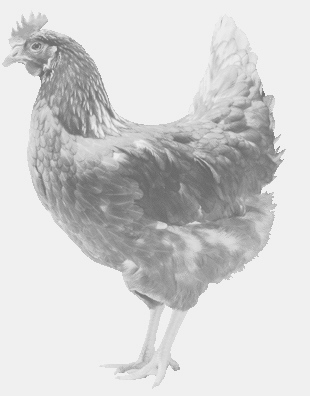  drůbežárna Mírovka, Vadín, 569489358, 777989857NOSNÉ KUŘICE  barva červená a černáStáří:    16 týdnůCena:   185,- Kč/kusSobota 9. dubna 2022V 9.05 h. - Hořeniceu obecního úřaduMožno objednat:569 489 358,svoboda.lucice@seznam.cz